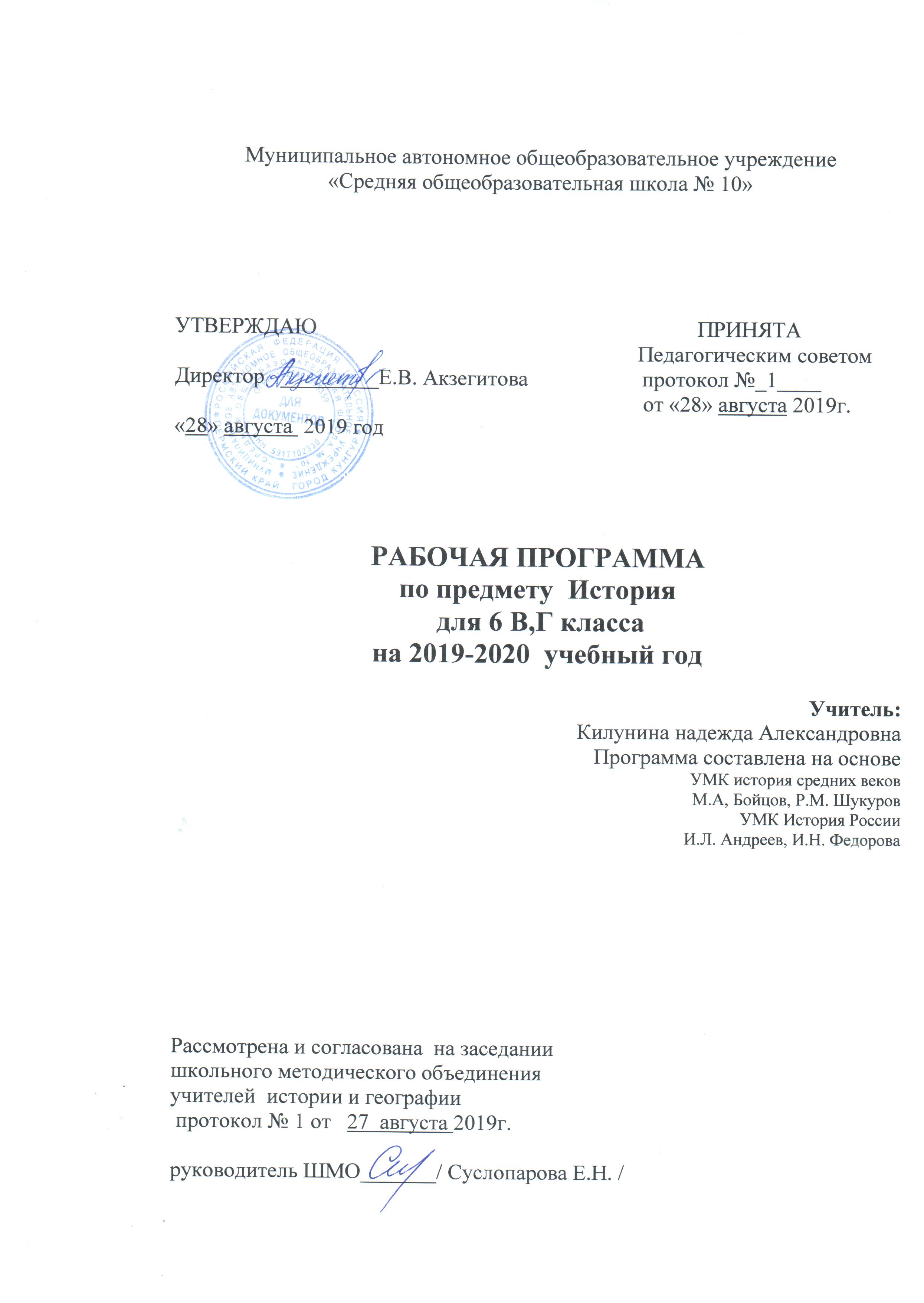 Пояснительная записка          Рабочая  программа  предназначена для изучения   курса История России (являющегося составной частью предмета ИСТОРИЯ) в 6 классе, составлена в соответствии с положениями  Концепции единого учебно-методического комплекса по отечественной истории (включающей Историко-культурный стандарт), Федерального государственного образовательного стандарта основного общего образования, на основе Примерной программы по истории для 5-10 классов, авторской программы по Истории России к предметной линии учебников И.Л.Андреева, И.Н. Фёдоров и др. издательства «Дрофа».        Содержание учебного предмета «История» в основной школе изучается в рамках двух курсов: «История России» и «Всеобщая история». Данная рабочая программа направлена на изучение курса     «История России» (6 класс).Программа предполагает использование следующего учебника  по Истории России: «История России с древнейших времён до конца XVI в. 6 класс» И.Л. Андреева, И.Н. Фёдорова – М.: Дрофа, 2016Общая характеристика курса "История России"Отбор учебного материала для содержания программы осуществлён с учётом базовых принципов школьного исторического образования, целей и задач изучения истории в основной школе, её места в системе школьного образования, возрастных потребностей и познавательных возможностей учащихся 6 класса, особенностей их социализации, а также ресурса учебного времени, отводимого на изучение предмета.Базовые принципы школьного исторического образования:идея преемственности исторических периодов, в том числе непрерывности процессов становления и развития российской государственности, формирования территории государства и единого многонационального российского народа, а также его основных символов и ценностей;рассмотрение истории России как неотъемлемой части мирового исторического процесса, понимание особенностей ее развития, места и роли в мировой истории и в современном мире;ценности гражданского общества – верховенство права, социальная солидарность, безопасность, свобода и ответственность;воспитательный потенциал исторического образования, его исключительная роль в формировании российской гражданской идентичности и патриотизма;общественное согласие и уважение как необходимое условие взаимодействия государств и народов в новейшей истории;познавательное значение российской истории;формирование требований к каждой ступени непрерывного исторического образования на протяжении всей жизни.Методической основой изучения курса истории в основной школе является системно-деятельностный подход, обеспечивающий достижение личностных, метапредметных и предметных образовательных результатов посредством организации активной познавательной деятельности школьников. Методологическая основа преподавания курса истории в школе зиждется на следующих образовательных и воспитательных приоритетах:принцип научности, определяющий соответствие учебных единиц основным результатам научных исследований;многоуровневое представление истории в единстве локальной, региональной, отечественной и мировой истории, рассмотрение исторического процесса как совокупности усилий многих поколений, народов и государств;многофакторный подход к освещению истории всех сторон жизни государства и общества;исторический подход как основа формирования содержания курса и межпредметных связей, прежде всего с  учебными предметами социально-гуманитарного цикла;антропологический подход, формирующий личностное, эмоционально окрашенное восприятие прошлого;историко-культурологический подход, формирующий способности к межкультурному диалогу, восприятию и бережному отношению к культурному наследию. Программа разработана на основе требований Концепции единого учебно-методического комплекса по отечественной истории, а также принципов и содержания Историко-культурного стандарта.Курс отечественной истории является важнейшим слагаемым школьного предмета «История». Он должен сочетать историю Российского государства и населяющих его народов, историю регионов и локальную историю (прошлое родного города, села). Такой подход будет способствовать осознанию школьниками своей социальной идентичности в широком спектре – как граждан своей страны, жителей своего края, города, представителей определенной этнонациональной и религиозной общности, хранителей традиций рода и семьи.Курс «История России» даёт представление об основных этапах исторического пути Отечества, при этом внимание уделяется целостной и выразительной характеристике основных исторических эпох. Важная особенность курса заключается в раскрытии как своеобразия и неповторимости российской истории, так и её связи с ведущими процессами мировой истории. Цели изучения курса "История России" в рамках учебного предмета "История"Целью школьного исторического образования является формирование у учащегося целостной картины российской и мировой истории, учитывающей взаимосвязь всех ее этапов, их значимость для понимания современного места и роли России в мире, важность вклада каждого народа, его культуры в общую историю страны и мировую историю, формирование личностной позиции по основным этапам развития российского государства и общества, а также современного образа России.Задачи изучения истории в основной школе:формирование у молодого поколения ориентиров для гражданской, этнонациональной, социальной, культурной самоидентификации в окружающем мире;овладение учащимися знаниями об основных этапах развития человеческого общества с древности до наших дней в социальной, экономической, политической, духовной и нравственной сферах при особом внимании к месту и роли России во всемирно-историческом процессе;воспитание учащихся в духе патриотизма, уважения к своему Отечеству — многонациональному Российскому государству в соответствии с идеями взаимопонимания, толерантности и мира между людьми и народами, в духе демократических ценностей современного общества;развитие у учащихся способности анализировать содержащуюся в различных источниках информацию о событиях и явлениях прошлого и настоящего, руководствуясь принципом историзма, в их динамике, взаимосвязи и взаимообусловленности;формирование у школьников умений применять исторические знания для осмысления сущности современных общественных явлений, в общении с другими людьми в современном поликультурном, полиэтничном и многоконфессиональном обществе.Описание места учебного предмета "История" в учебном плане     Предмет «История» изучается на уровне основного общего образования в качестве обязательной дисциплины в 5-9 классах в общем объеме 374 часа (в соответствии с Примерной программой по истории). Курсы «История России» и «Всеобщая история» рекомендуется ежегодно изучать  последовательно: сначала всеобщая история, а затем отечественная история.  Некоторые темы могут изучаться синхронно.На изучение истории в 6 классе отводится 68-70 часов. Курс «История России» в 6 кл. изучается в объеме не менее 40 ч. (в соответствии с Примерной программой по истории, с авторской программой по истории России). Личностные, метапредметные и предметные результатыосвоения учебного предмета "История"К важнейшим личностным результатам изучения истории в основной школе относятся:российская гражданская идентичность, патриотизм, любовь и уважение к Отечеству, чувство гордости за свою Родину, прошлое многонационального народа России;осознание своей этнической принадлежности, знание культуры своего народа и своего края в контексте общемирового культурного наследия;усвоение традиционных ценностей многонационального российского общества, гуманистических традиций и ценностей современной цивилизации, уважение прав и свобод человека;осмысление социально-нравственного опыта предшествующих поколений, способность к определению своей позиции и ответственному поведению в современном обществе;понимание культурного многообразия мира, уважение к культуре своего и других народов, толерантность как норма осознанного и доброжелательного отношения к другому человеку, его мнению, мировоззрению, культуре, языку, вере, гражданской позиции; к истории, культуре, религии, традициям, языкам, ценностям народов России и мира.Метапредметные результаты изучения истории в основной школе выражаются в следующем:способность сознательно организовывать и регулировать свою учебную деятельность, осуществлять контроль по результату и способу действия на уровне произвольного внимания, вносить необходимые коррективы в исполнение и способ действия как в конце действия, так и по ходу его реализации;умение работать с учебной и внешкольной информацией, различными логическими действиями (определение и ограничение понятий, установление причинно-следственных и родовидовых связей и др.);использование современных источников информации, в том числе материалов на электронных носителях и ресурсов сети Интернет;способность решать творческие задачи, представлять результаты своей деятельности в различных формах (сообщение, эссе, презентация, реферат и др.);готовность к коллективной работе, к сотрудничеству с соучениками, освоение основ межкультурного взаимодействия в школе и социальном окружении;умение работать в группе, слушать партнера, формулировать и аргументировать свое мнение, корректно отстаивать свою позицию и координировать ее с партнерами, продуктивно разрешать конфликт на основе учета интересов и позиций всех его участников, поиска и оценки альтернативных способов разрешения конфликтов.Предметные результаты освоения курса отечественной истории предполагают, что у учащегося сформированы:целостные представления о месте и роли России в мировой истории;базовые исторические знания об основных этапах и закономерностях развития России с древности до настоящего времени;способность применять понятийный аппарат исторического знания и приемы исторического анализа для раскрытия сущности и значения событий российской истории;способность применять исторические знания для осмысления общественных событий и явлений прошлого России;умение искать, анализировать, систематизировать и оценивать историческую информацию из различных исторических и современных источников, раскрывая ее социальную принадлежность и познавательную ценность; способность определять и аргументировать свое отношение к ней;умение работать с письменными, изобразительными и вещественными историческими источниками, понимать и интерпретировать содержащуюся в них информацию;уважение к отечественному историческому наследию, культуре своего и других народов России; готовность применять исторические знания для выявления и сохранения исторических и культурных памятников своей страны, региона. Планируемые результаты изучения учебного предмета "История".6 класс:Выпускник научится:локализовать во времени этапы становления и развития Российского государства; соотносить хронологию истории Руси и всеобщей истории;использовать историческую карту как источник информации о территории, об экономических и культурных центрах Руси, направлениях крупнейших передвижений людей – походов, завоеваний, колонизаций и др.;проводить поиск информации в исторических текстах, материальных исторических памятниках Средневековья;составлять описание образа жизни различных групп населения в средневековых обществах на Руси, памятников материальной и художественной культуры, рассказывать о значительных событиях средневековой российской истории;раскрывать характерные, существенные черты: а) экономических и социальных отношений, политического строя на Руси; б) ценностей, господствовавших в средневековом российском обществе, религиозных воззрений, представлений средневекового человека о мире;объяснять причины и следствия ключевых событий отечественной истории Средних веков;сопоставлять развитие Руси и других стран в период Средневековья, показывать общие черты и особенности (в связи с понятиями «политическая раздробленность», «централизованное государство» и др.);давать оценку событиям и личностям отечественной истории периода Средних веков.Выпускник получит возможность научиться:давать сопоставительную характеристику политического устройства государств Средневековья (Русь, Запад, Восток);сравнивать свидетельства различных исторических источников, выявляя в них общее и различия;составлять на основе учебника и дополнительной литературы описания памятников средневековой культуры Руси, объяснять, в чем заключаются их художественные достоинства и значение.Содержание курса "История России" (в рамках учебного предмета «История»)6 класс ИСТОРИЯ РОССИИОТ ДРЕВНЕЙ РУСИ К РОССИЙСКОМУ ГОСУДАРСТВУ(не менее 40 часов)ВведениеЧто изучает история. Кто изучает историю. Как изучают историю. Роль и место России в мировой истории. Проблемы периодизации российской истории. Источники по истории России. Основные этапы развития исторической мысли в России.Народы и государства на территории нашей страны в древностиЗаселение территории нашей страны человеком. Каменный век. Особенности перехода от присваивающего хозяйства к производящему на территории Северной Евразии. Ареалы древнейшего земледелия и скотоводства. Появление металлических орудий и их влияние на первобытное общество. Центры древнейшей металлургии в Северной Евразии. Кочевые общества евразийских степей в эпоху бронзы и раннем железном веке. Степь и ее роль в распространении культурных взаимовлияний.Народы, проживавшие на этой территории до середины I тысячелетия до н. э. Античные города-государства Северного Причерноморья. Боспорское царство. Скифское царство. Дербент.Восточная Европа в середине I тыс. н.э.Великое переселение народов. Миграция готов. Нашествие гуннов. Вопрос о славянской прародине и происхождении славян. Расселение славян, их разделение на три ветви – восточных, западных и южных славян. Славянские общности Восточной Европы. Их соседи – балты и финно-угры. Хозяйство восточных славян, их общественный строй и политическая организация. Возникновение княжеской власти. Традиционные верования. Страны и народы Восточной Европы, Сибири и Дальнего Востока. Тюркский каганат. Хазарский каганат. Волжская Булгария.Образование государства РусьИсторические условия складывания русской государственности: природно-климатический фактор и политические процессы в Европе в конце I тыс. н. э. Формирование новой политической и этнической карты континента.Государства Центральной и Западной Европы. Первые известия о Руси. Проблема образования Древнерусского государства. Начало династии Рюриковичей.Формирование территории государства Русь. Дань и полюдье. Первые русские князья. Отношения с Византийской империей, странами Центральной, Западной и Северной Европы, кочевниками европейских степей. Русь в международной торговле. Путь из варяг в греки. Волжский торговый путь.Принятие христианства и его значение. Византийское наследие на Руси.Русь в конце X– начале XII векаТерритория и население государства Русь/Русская земля. Крупнейшие города Руси. Новгород как центр освоения севера Восточной Европы, колонизация Русской равнины. Территориально-политическая структура Руси: волости. Органы власти: князь, посадник, тысяцкий, вече. Внутриполитическое развитие. Борьба за власть между сыновьями Владимира Святого. Ярослав Мудрый. Русь при Ярославичах. Владимир Мономах. Русская церковь.Общественный строй Руси: дискуссии в исторической науке. Князья, дружина. Духовенство. Городское население. Купцы. Категории рядового и зависимого населения. Древнерусское право:«Русская Правда», церковные уставы.Русь в социально-политическом контексте Евразии. Внешняя политика и международные связи: отношения с Византией, печенегами, половцами (Дешт-и-Кипчак), странами Центральной, Западной и Северной Европы.Культурное пространствоРусь в культурном контексте Евразии. Картина мира средневекового человека. Повседневная жизнь, сельский и городской быт. Положение женщины. Дети и их воспитание. Календарь и хронология.Древнерусская культура. Формирование единого культурного пространства. Кирилло-мефодиевская традиция на Руси. Письменность. Распространение грамотности, берестяные грамоты.«Новгородская псалтирь». «Остромирово Евангелие». Появление древнерусской литературы. «Слово о Законе и Благодати» митрополита Илариона. Произведения летописного жанра. «Повесть временных лет». Первые русские жития. Произведения Владимира Мономаха. Иконопись. Искусство книги. Архитектура. Начало храмового строительства: Десятинная церковь, София Киевская, София Новгородская. Материальная культура. Ремесло. Военное дело и оружие.Русь в середине XII– начале XIII векаФормирование системы земель – самостоятельных государств. Важнейшие земли, управляемые ветвями княжеского рода Рюриковичей: Черниговская, Смоленская, Галицкая, Волынская, Суздальская. Земли, имевшие особый статус: Киевская и Новгородская. Эволюция общественного строя и права. Внешняя политика русских земель в евразийском контексте.Формирование региональных центров культуры: летописание и памятники литературы: «Киево-Печерский патерик», «Моление» Даниила Заточника, «Слово о полку Игореве». Белокаменные храмы Северо-Восточной Руси: Успенский собор во Владимире, церковь Покрова на Нерли, Георгиевский собор Юрьева-Польского.Русские земли в середине XIII–XIV векеВозникновение Монгольской империи. Завоевания Чингисхана и его потомков. Походы Батыя на Восточную Европу. Возникновение Золотой Орды. Судьбы русских земель после монгольского нашествия. Система зависимости русских земель от ордынских ханов (так называемое ордынское иго).Южные и западные русские земли. Возникновение Литовского государства и включение в его состав части русских земель. Северо-западные земли: Новгородская и Псковская. Политический строй Новгорода и Пскова. Роль вече и князя. Новгород в системе балтийских связей.Ордена крестоносцев и борьба с их экспансией на западных границах Руси. Александр Невский: его взаимоотношения с Золотой Ордой. Княжества Северо-Восточной Руси. Борьба за великое княжение Владимирское. Противостояние Твери и Москвы. Усиление Московского княжества. Дмитрий Донской. Куликовская битва. Закрепление первенствующего положения московских князей.Перенос митрополичьей кафедры в Москву. Роль Православной церкви в ордынский период русской истории. Сергий Радонежский. Расцвет раннемосковского искусства. Соборы Кремля.Народы и государства степной зоны Восточной Европы и Сибири в XIII–XV векахЗолотая Орда: государственный строй, население, экономика, культура. Города и кочевые степи. Принятие ислама. Ослабление государства во второй половине XIV в., нашествие Тимура.Распад Золотой Орды, образование татарских ханств. Казанское ханство. Сибирское ханство. Астраханское ханство. Ногайская Орда. Крымское ханство. Касимовское ханство. Дикое Поле. Народы Северного Кавказа. Итальянские фактории Причерноморья (Каффа, Тана, Солдайя и др.) и их роль в системе торговых и политических связей Руси с Западом и Востоком.Культурное пространствоИзменения в представлениях о картине мира в Евразии в связи с завершением монгольских завоеваний. Культурное взаимодействие цивилизаций. Межкультурные связи и коммуникации (взаимодействие и взаимовлияние русской культуры и культур народов Евразии). Летописание. Памятники Куликовского цикла. Жития. Епифаний Премудрый. Архитектура. Изобразительное искусство. Феофан Грек. Андрей Рублев.Формирование единого Русского государства в XV векеБорьба за русские земли между Литовским и Московским государствами. Объединение русских земель вокруг Москвы. Междоусобная война в Московском княжестве второй четверти XV в. Василий Темный. Новгород и Псков в XV в.: политический строй, отношения с Москвой, Ливонским орденом, Ганзой, Великим княжеством Литовским. Падение Византии и рост церковно-политической роли Москвы в православном мире. Теория«Москва – третий Рим». Иван III. Присоединение Новгорода и Твери. Ликвидация зависимости от Золотой Орды. Расширение международных связей Московского государства. Принятие общерусского Судебника. Формирование аппарата управления единого государства. Перемены в устройстве двора великого князя: новая государственная символика; царский титул и регалии; дворцовое и церковное строительство. Московский Кремль.Культурное пространствоИзменения восприятия мира. Сакрализация великокняжеской власти. Флорентийская уния. Установление автокефалии Русской церкви. Внутрицерковная борьба (иосифляне и нестяжатели, ереси). Развитие культуры единого Русского государства. Летописание: общерусское и региональное. Житийная литература. «Хождение за три моря» Афанасия Никитина. Архитектура. Изобразительное искусство. Повседневная жизнь горожан и сельских жителей в древнерусский и раннемосковский периоды.Региональный компонентНаш регион в древности и Средневековье.Основные события, даты, персоналии, терминыПонятия и термины: Присваивающее и производящее хозяйство. Славяне. Русь. Подсечно-огневая система земледелия. Город. Село. Дань, полюдье. Князь, вече, посадник. Дружина. Купцы. Вотчина. Поместье. Крестьяне. Барщина и оброк. Смерды, закупы, холопы. Язычество, христианство, православие, ислам, иудаизм. Монастырь. Митрополит. Автокефалия (церковная). Десятина. Граффити. Базилика. Крестово-купольный храм. Плинфа. Фреска. Мозаика. Летопись. Жития, житийная литература. Берестяные грамоты. Былины. Орда. Курултай, баскак, ярлык. Крестоносцы. Централизация. Кормление. Царь. Герб. Персоналии: Рюрик. Аскольд и Дир. Олег. Игорь. Ольга. Святослав Игоревич. Владимир Святой. Борис и Глеб. Святополк Окаянный. Ярослав Мудрый. Владимир Мономах. Даниил Галицкий. Юрий Долгорукий. Андрей Боголюбский. Всеволод Большое Гнездо. Игорь Святославич. Чингисхан. Батый (Бату-хан). Александр Невский. Даниил Московский. Михаил Ярославич Тверской. Юрий Данилович. Иван Калита. Ягайло. Витовт. Мамай. Тохтамыш. Едигей. Тамерлан. Дмитрий Донской. Василий I. Василий Тёмный. Иван III. Кирилл и Мефодий. Кий. Митрополит Иларион. Нестор. Даниил Заточник. Сергий Радонежский. Епифаний Премудрый, Пахомий Серб. Стефан Пермский.  Митрополиты Пётр, Алексий, Иона. Софья Витовтовна. Дмитрий Шемяка. Феофан Грек. Андрей Рублев. Марфа Борецкая. София (Зоя) Палеолог. Афанасий Никитин. Аристотель Фиораванти.События/даты: 860 – поход Руси на Константинополь 862 – «призвание» Рюрика 882 – захват Олегом Киева 907 – поход Олега на Константинополь 911 – договор Руси с Византией 941, 944 – походы Игоря на Константинополь, договор Руси с Византией 964-972 – походы Святослава 978/980-1015 – княжение Владимира Святославича в Киеве 988 – крещение Руси 1016-1018 и 1019-1054 – княжение Ярослава Мудрого XI в. – Правда Русская (Краткая редакция) 1097 – Любечский съезд 1113-1125 – княжение в Киеве Владимира Мономаха 1125-1132 – княжение в Киеве Мстислава Великого Начало XII в. – «Повесть временных лет» XII в. – Правда Русская (Пространная редакция) 1147 – первое упоминание Москвы 1185 – поход Игоря Святославича на половцев 1223 – битва на р. Калке 1237-1241 – завоевание Руси Монгольской империей 1240, 15 июля – Невская битва 1242, 5 апреля – Ледовое побоище 1242-1243 – образование Золотой Орды 1325-1340 – княжение Ивана Калиты. 1327 – антиордынское восстание в Твери 1359-1389 – княжение Дмитрия Донского 1378, 11 августа – битва на р. Воже 1380, 8 сентября – Куликовская битва 1382 – разорение Москвы Тохтамышем 1389 – 1425 – княжение Василия I 1395 – разгром Золотой Орды Тимуром 1410, 15 июля – Грюнвальдская битва 1425-1453 – междоусобная война в Московском княжестве 1425-1462 – княжение Василия II 1448 – установление автокефалии Русской церкви 1462-1505 – княжение Ивана III 1478 – присоединение Новгородской земли к Москве 1480 – «стояние» на р. Угре 1485 – присоединение Тверского великого княжества к Москве1497 – принятие общерусского СудебникаИстория Средних веков      Класс: 6История средних веков: 27 часовКоличество часов в неделю: 2 часаПлановых контрольных уроков: 3 Планирование составлено на основе: 1. Программы курса «История средних веков» для 6 классов ОУ  М.А. Бойцов. М.:      Русское слово, 2006 год.       2. Учебника: История средних веков. 6 класс./ М.А.Бойцов, Р.М.Шукуров.-13-е изд.-                   М.:ООО «ТИД « Русское слово-РС», 2015.Пояснительная запискаКурс «История Средних веков» предназначен для использования в рамках общеобразовательных учреждений. Программа курса положена в основу школьного учебника для 6 класса, созданного М.А. Бойцовым и Р.М. Шукуровым и вышедшим в издательстве «Русское слово». Материл учебника соответствует государственному минимуму содержания образования по всеобщей истории. Учебник входит в перечень учебных изданий, рекомендованных Министерством образования и науки Российской Федерации для использования в общеобразовательных учреждениях. На изучение федерального компонента государственного стандарта общего образования по всеобщей истории отводится от 21 до 27 часов (при изучении истории 2 часа в неделю). Данная программа учитывает положения федерального базисного плана, сложившиеся традиции периодизации и преподавания истории, соответствует федеральному компоненту государственного стандарта основного общего образования по истории.Материал программы и учебника позволяет учащимся любого уровня познакомиться со Средневековьем за одно полугодие. Курс ориентирует учащихся на усвоение основных черт средневековой истории и вместе с тем на выработку навыков самостоятельного мышления, умения работы с источниками, как текстовыми, так и изобразительными.       В курсе изучения истории Средних веков учащиеся развивают следующие умения:образно воссоздавать исторические явления, события;выявлять в исторических явлениях существенные признаки;сравнивать однотипные исторические явления, находить в них общее и особенное;самостоятельно анализировать различные исторические источники;давать характеристики историческим явлениям, событиям, деятелям, используя информацию, полученную из разных источников;обобщать знания, полученные из различных исторических источников, делать выводы, подтверждая их примерами;соотносить год с веком, определять начало и конец столетия, тысячелетия, решать несложные хронологические задачи;работать с исторической картой: читать ее и анализировать, локализировать на карте исторические факты, устанавливать связь между историческими событиями, извлекать дополнительную информацию;составлять различные таблицы (хронологические, синхронистические, генеалогические) и работать с ними;работать со справочной и дополнительной литературой: словарями, таблицами, энциклопедиями.Данное тематическое планирование составлено на 27 уроков (при изучении истории 2 часа в неделю).Тематический раздел I. Раннее средневековье
(9 часов)Византийская империя (2 часа)Великое переселение народов (1 час)Мир ислама (2 часа)Империя франков и её соседи (3 часа)  Планируемые результаты изучения учебного предмета, курса 6 классаВ результате изучения истории в 6 классе ученик должен:Уметь объяснять разнообразие современного мира: Определять и объяснять временные границы средневековой истории человечества и истории России, предлагать и объяснять этапы средневековой российской историиРазличать в общемировой культуре крупные цивилизации (культурные области), сложившиеся в Средневековье и развивающиеся до сих пор: христианский мир (католическая цивилизация, православная цивилизация), исламский мир, индийская цивилизация, дальневосточная цивилизация. Относить разные средневековые народы и государства, существовавшие на территории современной России, к различным цивилизациям Средневековья. Свободно использовать в своей письменной и устной речи понятия (явления), развившиеся в эпоху Средних веков: в хозяйственной жизни – феодальные отношения; в общественном делении – сословия, церковь; в государственной жизни – раздробленность и централизация; в культуре – язычество и мировые религии (христианство, ислам, буддизм и др.), гуманизм, Возрождение и т.д. Уметь рассматривать общественные процессы в развитии:Определять основные причины и следствия перехода народов России и мира со ступени первобытности на ступень цивилизации в эпоху Средних веков. Предлагать варианты мотивов поступков как известных исторических личностей (Карл Великий, Мухаммед, Владимир Святославич, Сергий Радонежский и др.), так и представителей различных общественных слоев и культур Средневековья.Получить целостное представление об историческом пути Руси, соседних народов и государств с древнейших времен до конца XVIв.;Научиться применять понятийный аппарат и приемы исторического анализа для раскрытия сущности и значения следующих событий и явлений: образование Древнерусского государства, начало политической раздробленности, Крещение Руси, установление зависимости русских земель от Золотой орды, объединение русских земель вокруг Москвы, расцвет и упадок русской государственности в период правления Ивана Грозного.Уметь изучать и систематизировать информацию из различных исторических и современных источников как по периоду в целом , так и по отдельным темтическим блокам ( Древняя Русь, политическая раздробленность, возвышение московского княжества, Русское государство в XVI в) Получить опыт оценочной деятельности на основе осмысления жизни и деяний общественно- политических деятелей отечественной истории IX-XVI ввУметь применять исторические знания для выявления и сохранения исторических и культурных памятников истории России до конца  XVI в.Нравственное самоопределение: При оценке таких явлений, как набеги викингов, Крестовые походы, монгольские завоевания, деятельность Франциска Ассизского, Сергия Радонежского и т.д., выявлять гуманистические нравственные ценностиКультурное и гражданско-патриотическое самоопределение: Давать и объяснять собственные оценки действиям исторических деятелей (в том числе безымянным) по защите своей родины, установлению тех или иных порядков (Александр Невский, Дмитрий Донской, Иван III и т.д.).Определять свое собственное отношение к разным позициям в спорах и конфликтах эпохи Средних веков (арабы и иноверцы, крестоносцы и мусульмане, крестьяне и феодалы, русичи и степняки, ордынцы и русские, новгородцы и московиты и т.д.). Находить или предлагать варианты терпимого, уважительного отношения к иным позициям как в прошлом, так и в современности.Календарно-тематическое планирование                                                        с определением основных видов учебной деятельности                                    История России6 класс (43 часов)Описание материально-технического обеспечения образовательного процессаПрограммно-нормативное обеспечение:ФГОС: основное общее образование // ФГОС. М.: Просвещение, 2009.Концепция единого учебно-методического комплекса по отечественной истории (http://минобрнауки.рф/документы/3483). Историко-культурный стандарт (http://минобрнауки.рф/документы/3483).История России. 6-10 классы: рабочая программа/И.Л. Андреев, О.В. Волобуев, Л.М. Ляшенко и др. - М.: Дрофа, 2016. — 124 с. Учебники, реализующие рабочую программу: - «История России с древнейших времён до конца XVI в. 6 класс» И.Л. Андреева, И.Н. Фёдорова – М.: Дрофа, 2016Состав учебно-методического комплекта:Учебник. «История России с древнейших времён до конца XVI в. 6 класс» И.Л. Андреева, И.Н. Фёдорова – М.: Дрофа, 2016История России. 6-10 классы: рабочая программа/И.Л. Андреев, О.В. Волобуев, Л.М. Ляшенко и др. - М.: Дрофа, 2016. — 124 с. Симонова Е.В. Методическое пособие к учебнику И.Л. Андреева, И.Н. Фёдорова «История России с древнейших времён до конца XVI в. 6 класс» (file:///C:/Users/qq/Downloads/%D0%9C%D0%B5%D1%82%D0%BE%D0%B4%20%D0%BF%D0%BE%D1%81%D0%BE%D0%B1%D0%B8%D0%B5%206%20(6).pdf) Хрестоматия. История России с древнейших времён до конца XVI в. – М.: Дрофа, 2016Клоков В. А., Симонова Е. В. Рабочая тетрадь к учебнику «История России с древнейших времён до конца XVI в. 6 класс» – М.: Дрофа, 2016Атлас «История России с древнейших времён до конца XVI в. 6 класс» – М.: Дрофа, 2016Контурные карты «История России с древнейших времён до конца XVI в. 6 класс» – М.: Дрофа, 2016Технические средства:1.Проектор2.Компьютер3.Экран.Ресурсы ИнтернетИсторические журналыАльманах «Одиссей. Человек в истории»: http://www.odysseus.msk.ru/ Один из самых интересных исторических проектов.Электронный журнал «Мир истории»: http://www.historia.ru/ Публикует новые статьи историков, но навигация неудобная.Сайт исторического иллюстрированного журнала «Родина»: http://www.istrodina.com/Исторический раздел журнала «Скепсис»: http://www.scepsis.ru/library/history/page1/Журнал «Новый исторический вестник»: http://www.nivestnik.ru/ Посвящен в основном российской истории XIX–XX вв.Научно-популярный просветительский журнал «Историк»: http://www.historicus.ru/ Много самых разных исторических материалов.Федеральные методические ресурсы по историиСайт журнала «Преподавание истории в школе»: http://pish.ru/ Много разнообразной полезной информации.Сеть творческих учителей: http://it-n.ru/ Создана при поддержке корпорации Майкрософт, чтобы дать возможность учителям общаться и обмениваться информацией и материалами по использованию информационных и коммуникационных технологий в образовании.Бесплатный школьный портал ПроШколу.ру: http://www.proshkolu.ru/ Электронная версия газеты «История» (приложение к газете «Первоесентября» и сайт «Я иду на урок истории»): http://his.1september.ru/Фестиваль педагогических идей «Открытый урок»: http://festival.1september.ru/ Много разных материалов (включая презентации) по истории и другим предметам.Коллекции и каталоги полезных ресурсовФедеральный портал «Российское образование»: http://edu.ru/ Содержит много разнообразных материалов по образованию. Имеет выход на список ссылок на федеральные образовательные порталы и ресурсы для общего образования, обширный каталог ресурсов.Российский общеобразовательный портал: http://www.school.edu.ru Коллекции исторических документов, материалов по мировой художественной культуре и т. д.Федеральный центр информационно-образовательных ресурсов: http://fcior.edu.ru/ Хранилище электронных образовательных ресурсов.Единая коллекция цифровых образовательных ресурсов: http://school-collection.edu.ru/ Можно бесплатно скачать ряд полезных ресурсов.Единое окно доступа к образовательным ресурсам: http://window.edu.ru/ Каталог интернет-ресурсов, полнотекстовая библиотека учебных и методических материалов.Путеводитель по краеведческим ресурсам на библиотечных интернет-сайтах: http://www.nlr.ru/res/inv/kray/ Очень полезный ресурс, поиск по регионам и типам библиотек.№ п/пТема урокаСодержаниеОсновные понятия и термины, персоналииДомашнее заданиеДата1.Введение «История средних веков: Европа и остальной мир».Средние века - период Всеобщей истории. Хронологические рамки Средневековья.Стр. 3-42.В центре ойкумены. Второй Рим.Основание новой столицы – Константинополя. Особенности развития Византийской империи. Императорская власть. Христианская церковь. Церковная иерархия, иконоборчество, иконопочетание, устройство христианской церкви императорской власти.Ромейская империя, икона, алтарь, мозаика, крестово-купольный храм, икона, приход, епископ, митрополит, патриарх, паства, миряне, церковный собор, монастырь.§ 1Стр. 6-14, вопросы3.Век ВизантииВизантийская торговля. Великий шелковый путь, города Византии. Взаимоотношения Византии и Ирана. Золотой век Византии – правление императора Юстиниана IВеликий шелковый путь, 
Константин I, Юстиниан I, «Свод гражданского права»§ 2Стр.15-27, даты4.Великое переселение народов. Завоеватели - германцы.Великое переселение народов, германские племена, вторжение в Европу кочевых племен аланов, сарматов, гуннов. Падение Западной Римской империи, образование варварских королевств.Великое переселение народов, варварские королевства§ 3Стр.28-38, опреде-ления5.Рождение новой силы.Аравийский полуостров: арабские племена, их образ жизни, основные занятия. Зарождение новой религии – ислама, пророк Мухаммад. Основные положения ислама.Коран, ислам, хиджра, Кааба, мусульманин, хадж, мечеть, минарет, мулла , Мухаммад§ 4Стр.38-45, вопросы6.Мир ислама.Арабские завоевания, образование государства мусульман – Арабского халифата, распад халифата. Культура мусульманского мира.Медресе, каллиграфия, халиф, халифат, эмир, эмират§ 5Стр.46-54, вопросы к главе7.Империя франков и её соседи. От Хлодвига к Пипину.Правление франкского короля Хлодвига. Принятие христианства, запись законов франков. Возвышение династии Каролингов. Союз франкских королей и римских пап.Хлодвиг, франки, «Салическая правда», Меровинги, Каролинги, помазанник Божий, майордом§ 6Стр.55-60, доклад8.Император Карл.Империя Карла Великого, завоевательные походы франков, управление империей, образование и культура в державе Карла Великого.Карл Великий, саксов, саксы, баварам, Аварский каганат, кочевники – авары, графы, маркграфы, скриптории.§ 7Стр.63-71, вопросы к главе9.На развалинах империи.Распад империи, рождение из её осколков новых государств, образ жизни норманнов, их грабительские набеги и торговые походы. Завоевание германскими племенами Британии. Основание англосаксонских королевств.Норманны, путь «из варяг в греки», альтинг, викинги, англосаксы, Альфред Великий, Вильгельм I Завоеватель.§ 8-9Стр.72-89, повторить даты, опреде-ления10.Повтор. – обоб. урок по теме «Раннее средневековье»повторить даты, опреде-ленияТематический раздел II. Вершина средневековья.
(12 часов)Тематический раздел II. Вершина средневековья.
(12 часов)Тематический раздел II. Вершина средневековья.
(12 часов)Тематический раздел II. Вершина средневековья.
(12 часов)Тематический раздел II. Вершина средневековья.
(12 часов)Тематический раздел II. Вершина средневековья.
(12 часов)Средневековые сословия (2 часа)Средневековые сословия (2 часа)Средневековые сословия (2 часа)Средневековые сословия (2 часа)Средневековые сословия (2 часа)Средневековые сословия (2 часа)11.Крестьяне и рыцари. Земля и власть.Иерархичность средневекового общества. Основные сословия. Главное богатство – земля. Условный характер владения землей. Взаимоотношения сеньоров и вассалов. Феодальная лестница.Сословие, феод, феодал, феодализм, сеньор, сюзерен, вассал, феодальная лестница, средневековая знать.§ 10Стр.92-100, доклад12.Крестьяне и рыцари.Крестьяне, положение крестьянства, крестьянские повинности, жизнь в общине, натуральный характер хозяйства. Рыцарство, вооружение средневекового рыцаря, армия, образ жизни рыцаря, его воспитание. Рыцарский турнир и рыцарский замок.Подати, оброк, барщина, десятина, община, натуральное хозяйство, рыцарь, замок, турнир§ 11-12Стр.100-119, вопросы к главеВласть духовная и светская. Крестовые походы. (2 часа)Власть духовная и светская. Крестовые походы. (2 часа)Власть духовная и светская. Крестовые походы. (2 часа)Власть духовная и светская. Крестовые походы. (2 часа)Власть духовная и светская. Крестовые походы. (2 часа)Власть духовная и светская. Крестовые походы. (2 часа)13.Наследие Каролингов.Франция в Х – ХI вв. Основание династии Капетингов. Феодальные войны. Борьба с викингами. Германия в Х – ХI вв. Отражение набегов венгров. Приобретение королями Германии императорского титула.Королевский домен, империя, священная Римская империя, Клюнийское движение§ 13Стр.120-128, даты14.Ко гробу Господню!Крестовые походы и их участники. Разгром Константинополя крестоносцами. Государства крестоносцев на Востоке. Рыцарские ордены. Взаимоотношения мусульман и христиан в эпоху крестовых походов. Взаимопроникновение культур. Крестовые походы в Восточной Европе. Реконкиста.Крестовый поход, обет, рыцарский орден, римско – католическая церковь, греко – православная церковь, Реконкиста§ 14-15Стр.128-146, вопросы к главе, докладСредневековые города (2 часа)Средневековые города (2 часа)Средневековые города (2 часа)Средневековые города (2 часа)Средневековые города (2 часа)Средневековые города (2 часа)15.Возвращение городов.Кризис античных городов. Оживление городской жизни в Х – ХI вв. Различные пути образования городов в средневековой Европе. Взаимоотношения городов и сеньоров. борьба городов за независимость. Коммуны. Торговые пути и союзы. Ганза. торговля в Средиземноморье. Венеция и Генуя. Ярмарки. Фландрия и Шампань – центры европейской торговли. Ремесленные специальности. Объединения ремесленников.Коммуны, привилегии, Ганза, ярмарка, меняла, банк, ремесленник, цех, гильдия.§ 16Стр.147-159, повторить опреде-ления16.Рынок, ратуша, собор. В поисках знаний.Внешний вид средневекового города. Рынок, ратуша, собор, управление городом. Роль городского патрициата.Ратуша, городской совет, патрициат, Уставы, монастырские школы, соборные школы, университет, ваганты§ 17-18Стр.160-164,170-177, вопросы к главеМогущество римско – католической церкви (1 час)Могущество римско – католической церкви (1 час)Могущество римско – католической церкви (1 час)Могущество римско – католической церкви (1 час)Могущество римско – католической церкви (1 час)Могущество римско – католической церкви (1 час)17.Во главе христианского мира.Римская церковь при папе Иннокентии III. Еретики и борьба с ними. Учреждение инквизиции. Основные монашеские ордены.Ересь, секта, инквизиция, монашеский орден§ 19Стр.178-187, вопросыЕвропейские государства в ХII – ХIV вв. (1 час)Европейские государства в ХII – ХIV вв. (1 час)Европейские государства в ХII – ХIV вв. (1 час)Европейские государства в ХII – ХIV вв. (1 час)Европейские государства в ХII – ХIV вв. (1 час)Европейские государства в ХII – ХIV вв. (1 час)18.Страны и государи.Священная Римская империя: слабый государь, но сильные князья. Французское королевство: собирание земель. Людовик IХ Святой. Борьба Филиппа IV Красивого с папой римским. Упрочение королевской власти в Англии при Генрихе II Плантагенете. Подписание Иоанном Безземельным Великой хартии вольностей. Образование сословных монархий. создание органов сословного представительства , Великая хартия вольностей.Централизация, парламент, органы сословного представительства, великая хартия вольностей. Людовик IX Святой, Генрих II Плантагенет, Иоанн Безземельный, Филипп IV Красивый.§ 20Стр.190-197, вопросыКризис европейского средневекового общества (2 час)Кризис европейского средневекового общества (2 час)Кризис европейского средневекового общества (2 час)Кризис европейского средневекового общества (2 час)Кризис европейского средневекового общества (2 час)Кризис европейского средневекового общества (2 час)19-20.Тяжкие времена. На востоке Европы.Кризис XIV столетия: неурожаи и голод, чума, крестьянские восстания. Жакерия, Уот Тайлер. Изменения в хозяйственной жизни, формирование товарного хозяйства. Кризисные явления в римской церкви, «Авиньонское пленение римских пап», Ян Гус, Столетняя война, Жанна д Арк. Людовик XI, война Алой и Белой розы в Англии. Основание династии Тюдоров. Складывание христианских государств в Восточной и Южной Европе. Создание славянской азбуки Кириллом и Мефодием. православие и католицизм в Восточной Европе.Товарное хозяйство, «Авиньонское пленение», «великая схизма», Уот Тайлер, Ян Гус, Жанна д Арк, Кирилл и Мефодий§ 21-23 Стр.200-228, вопросы и задания к главеСредневековая культура (1 час)Средневековая культура (1 час)Средневековая культура (1 час)Средневековая культура (1 час)Средневековая культура (1 час)Средневековая культура (1 час)21.Средневековая культура.Романский и готический стили в архитектуре. Культура и образование. Монастырские и соборные школы. «Семь свободных искусств». Городские школы, университеты, роль университетов в жизни городов. Познания людей средневековья. Представления о мире.Романский стиль, готический стиль, портал, витраж, монастырская школа, скрипторий, «семь свободных искусств», университет, диспут.Стр.163-168Записи в тетрадях, повторить даты, опреде-ления22.Повтор. – обоб. урок по теме «Вершина средневековья».повторить даты, опреде-ленияТематический раздел III. Мир за пределами Европы.
(3 часа)Тематический раздел III. Мир за пределами Европы.
(3 часа)Тематический раздел III. Мир за пределами Европы.
(3 часа)Тематический раздел III. Мир за пределами Европы.
(3 часа)Тематический раздел III. Мир за пределами Европы.
(3 часа)Тематический раздел III. Мир за пределами Европы.
(3 часа)Страны Азии, Африки и Америки в Средние века (3 часа)Страны Азии, Африки и Америки в Средние века (3 часа)Страны Азии, Африки и Америки в Средние века (3 часа)Страны Азии, Африки и Америки в Средние века (3 часа)Страны Азии, Африки и Америки в Средние века (3 часа)Страны Азии, Африки и Америки в Средние века (3 часа)23.Во владениях Великого хана. 
Поднебесная империя.Путешествие Марко Поло на Восток и изменение представлений о мире. Завоевания монголов. Вторжение монголов в Западную Европу. Устройство монгольской державы. Последствия монгольских завоеваний. Китайская империя и ее управление. открытия и изобретения китайцев. Последствия завоевания Китая монголами.§ 24, 26Стр.228-234, 243-249, доклад24.Индия: раджи и султаны. 
Япония.Индия во времена Гуптов. Торговля и торговые пути. Культура Индии: искусство, научные изобретения и открытия. религиозные верования индейцев. Внутренние усобицы. Завоевание индии мусульманами. Делийский султанат.
Япония в средние века. Особенности ее развития. Культ императорской власти, самураи, религиозные верования японцев, культура Японии.§ 25,27Стр.235-241,251-257, доклад25.Африка.
Америка.Страны и народы Африки в Средневековье. 
Америка до Колумба. Образ жизни и культура майя, инков и ацтеков.§ 28-29Стр.260-278Тематический раздел IV. Европа накануне Нового времени
(1 час)Тематический раздел IV. Европа накануне Нового времени
(1 час)Тематический раздел IV. Европа накануне Нового времени
(1 час)Тематический раздел IV. Европа накануне Нового времени
(1 час)Тематический раздел IV. Европа накануне Нового времени
(1 час)Тематический раздел IV. Европа накануне Нового времени
(1 час)26.Европа накануне нового времени. Османская империя.Рождение Испании. Гибель Византии под ударами турок – османов.Реконкиста, идальго.§ 30279-290, повторить даты, опреде-ления27.Урок итогового повторения по курсу «Всеобщая история. История Средних веков» 
(1 час)Урок итогового повторения по курсу «Всеобщая история. История Средних веков» 
(1 час)Урок итогового повторения по курсу «Всеобщая история. История Средних веков» 
(1 час)Урок итогового повторения по курсу «Всеобщая история. История Средних веков» 
(1 час)№Тема урокаОсновное содержание по темамПланируемая деятельностьучащихся (на уровне учебных действий)Планируемая деятельностьучащихся (на уровне учебных действий)Дата планируемаяДата фактическаяДомашнее задание(инвариантная часть)1.ВведениеЧто изучает история. Кто изучает историю. Как изучают историю. История России – история всех населяющих ее народов. Как работать с учебником.Что изучает история. Кто изучает историю. Как изучают историю. История России – история всех населяющих ее народов. Как работать с учебником.Участвовать в определении проблемы и постановке целей урока;Актуализировать знания по истории Древнего мира и Средних веков об исторических источниках, их видах;Используя историческую карту, объяснять своеобразие геополитического положения России;Называть и кратко характеризовать источники, рассказывающие об истории России; Использовать информацию учителя для формирования первичных представлений об основных этапах истории России; Знакомиться с особенностями учебника;Осуществлять рефлексию собственной деятельности на уроке.С. 3-9Тема 1. Народы и государства на территории нашей страны в древности (4 ч.) Тема 1. Народы и государства на территории нашей страны в древности (4 ч.) Тема 1. Народы и государства на территории нашей страны в древности (4 ч.) Тема 1. Народы и государства на территории нашей страны в древности (4 ч.) Тема 1. Народы и государства на территории нашей страны в древности (4 ч.) Тема 1. Народы и государства на территории нашей страны в древности (4 ч.) Тема 1. Народы и государства на территории нашей страны в древности (4 ч.) Тема 1. Народы и государства на территории нашей страны в древности (4 ч.) 2.Древнейшие народы на территории Восточно-Европейской равнины.Заселение территории нашей страны человеком. Каменный век. Особенности перехода от присваивающего хозяйства к производящему на территории Северной ЕвразииЗаселение территории нашей страны человеком. Каменный век. Особенности перехода от присваивающего хозяйства к производящему на территории Северной ЕвразииУчаствовать в определении проблемы и постановке целей урока;Планировать свою работу на уроке;Актуализировать знания по истории Древнего мира об особенностях первобытного общества;Реконструировать отдельные черты жизни первобытных людей по археологическим находкам, составлять рассказ об их жизни; Раскрывать смысл понятия археологическая культура Выделять  особенности жизни людей в периоды палеолита, мезолита и неолита (на основе работы с учебником); Характеризовать особенности неолитической революции и последствия овладения металлами; Проводить первичный анализ находок со стоянки Сунгирь (по описанию и реконструкции);Обоснованно отвечать на главный вопрос урока;Осуществлять самооценку и взаимооценку.§13История народов Восточной Европы в I тыс. до н.э. – середине VI в. н.э.Народы, проживавшие в Восточной Европе до середины I тыс. н. э. Античные города-государства Северного Причерноморья. Великое переселение народовНароды, проживавшие в Восточной Европе до середины I тыс. н. э. Античные города-государства Северного Причерноморья. Великое переселение народовУчаствовать в определении проблемы и постановке целей урока;Планировать свою работу на уроке;Показывать на карте расселение древнего человека по территории России;Актуализировать знания по истории Древнего мира о греческих колониях на побережье Черного моря;Приводить примеры межэтнических контактов и взаимодействий народов; Устанавливать причинно-следственные связи (на основе информации о быте и верованиях финно-угорских племен и природно-климатических условиях мест их обитания); Характеризовать особенности жизни отдельных народов Восточной Европы в древности; Систематизировать имеющиеся научные знания о ранней истории славян и источниках по этой истории.;Называть изменения в Восточной Европе в результате Великого переселения народов (на основе работы с учебником); Анализировать фрагменты рассказа Геродота о скифах.§24Первые государства Восточной ЕвропыРасселение славян, их разделение на три ветви – восточных, западных и южных. Хозяйство восточных славян, их общественный строй и политическая организация. Страны и народы Восточной Европы. Хазарский каганат. Волжская Булгария.Расселение славян, их разделение на три ветви – восточных, западных и южных. Хозяйство восточных славян, их общественный строй и политическая организация. Страны и народы Восточной Европы. Хазарский каганат. Волжская Булгария.Участвовать в определении проблемы и постановке целей урока;Планировать свою работу на уроке;Показывать на карте древние государства Поволжья;Характеризовать территорию расселения восточных славян, природные условия, в которых они жили, их занятия (используя историческую карту);Описывать жизнь и быт, верования славян и их соседей (на основе работы с учебником);  Анализировать отрывки из арабских источников о славянах и руссах. Осуществлять рефлексию собственной деятельности на уроке.§35Повторительно-обобщающий урок по теме «Народы и государства на территории нашей страны в древности»Повторение, обобщение и контроль по теме «Народы и государства на территории нашей страны в древности»Повторение, обобщение и контроль по теме «Народы и государства на территории нашей страны в древности»Актуализировать и систематизировать информацию по теме «Народы и государства на территории нашей страны в древности»;Выполнять практические и проверочные задания (в т.ч. тестового характера по образцу ОГЭ);Осуществлять анализ работы и коррекцию ошибок;Подводить итоги проектной деятельности;Осуществлять самооценку и взаимооценку.повторить…Тема 2. Русь в IX-первой половине XII века (11 часов) Тема 2. Русь в IX-первой половине XII века (11 часов) Тема 2. Русь в IX-первой половине XII века (11 часов) Тема 2. Русь в IX-первой половине XII века (11 часов) Тема 2. Русь в IX-первой половине XII века (11 часов) Тема 2. Русь в IX-первой половине XII века (11 часов) Тема 2. Русь в IX-первой половине XII века (11 часов) 6Урок-практикум «Восточные славяне» Восточные славяне: крупнейшие союзы, занятия, быт, верования, общественное устройство. Орловский край в древности.Восточные славяне: крупнейшие союзы, занятия, быт, верования, общественное устройство. Орловский край в древности.Участвовать в определении проблемы и постановке целей урока;Планировать свою работу на уроке;Раскрывать смысл понятий: вече, вервь, дань, бортничество;Показывать на карте крупнейшие племенные союзы восточных славян;Рассказывать об условиях жизни и занятиях восточных славян, используя различные источники информации;Сравнивать подсечно-огневую и переложную системы обработки земли, выдвигать гипотезы о причинах их распространения на тех или иных территориях;Описывать жилище славян;Высказывать мнение о связи о быта и верований восточных славян с природно-климатическими условиями мест их обитания, их занятиями);Осуществлять самооценку и взаимооценку.Рабочий лист7Образование Древнерусского государства: причины, предпосылки, начало объединения земель восточных славянПричины и предпосылки образования Древнерусского государства. Первые древнерусские князья: Рюрик, Олег.Начало объединения земель восточных славян. Дань и полюдье.Причины и предпосылки образования Древнерусского государства. Первые древнерусские князья: Рюрик, Олег.Начало объединения земель восточных славян. Дань и полюдье.Участвовать в определении проблемы и постановке целей урока;Планировать свою работу на уроке;Раскрывать смысл понятий: государство, князь, дружина, полюдье; Показывать на исторической карте главные торговые пути, крупные города, походы князей.Формулировать причины и называть время образования Древнерусского государства (на основе работы с текстом учебника);Объяснять, почему первые русские князья были иноплеменниками; Высказывать мнение об этимологии слова «русь» (на основе работы с дополнительными источниками информации);Систематизировать материал о деятельности первых русских князей на основании учебника и отрывков из «Повести временных лет» (начать составление схемы «Князья Древней Руси»);Осуществлять рефлексию собственной деятельности на уроке.с. 38-43, 47-48 (задание 1, документ)8Образование Древнерусского государства: первые князья и их деятельностьПервые древнерусские князья: Игорь, Ольга, Святослав, Владимир  Святославич. Первые законы Древнерусского государства.Отношения с соседними государствами, племенами;Русь в международной торговле. Язычество и князья.Первые древнерусские князья: Игорь, Ольга, Святослав, Владимир  Святославич. Первые законы Древнерусского государства.Отношения с соседними государствами, племенами;Русь в международной торговле. Язычество и князья.Участвовать в определении проблемы и постановке целей урока;Планировать свою работу на уроке;Раскрывать смысл понятий: уроки, погосты; Показывать на исторической карте территорию Древней Руси, походы князей;Приводить примеры взаимоотношений Древней Руси с соседними племенами и государствами;Работать с лентой времени (с. 39); Готовить сообщение/презентацию об одном из правителей Древней Руси (возможно использование миниатюр из Радзивилловской летописи, помещенных на сайте http://radzivilovskayaletopis.ru/ и других изображений);Продолжить составление схемы «Князья Древней Руси»;Осуществлять самооценку и взаимооценку.с. 34-50, сообщение (презентация)9.Русь в конце Х-начале XI века. Принятие христианства. Принятие христианства: причины, предпосылки, значение.Владимир Святославович.Принятие христианства: причины, предпосылки, значение.Владимир Святославович.Участвовать в определении проблемы и постановке целей урока;Планировать свою работу на уроке;Выступать с  сообщением (презентацией) об одном из правителей Древней Руси; Раскрывать смысл понятий: митрополит, епископ; Актуализировать знания из курсов всеобщей истории о возникновении христианства и его основных постулатах; Объяснять причины отказа от язычества и выбора христианской религии восточного образца; Давать оценку значению принятия христианства на Руси; Осуществлять самооценку и взаимооценку.с. 50-5410.Русь в первой половине XI века. Становление государства.  Ярослав Мудрый и его деятельностьНовая система управления Русской землей. Волости. Князь и вече.     Расцвет Древней Руси при Ярославе Мудром.  Новая система управления Русской землей. Волости. Князь и вече.     Расцвет Древней Руси при Ярославе Мудром.  Участвовать в определении проблемы и постановке целей урока;Планировать свою работу на уроке;Раскрывать смысл понятий: вече, наместник, дружина; Рассказывать о системе управления Русской землей, о взаимоотношениях князей и вече (на основе работы с учебником);Характеризовать политический строй Древней Руси при Ярославе Мудром, его внутреннюю и внешнюю политику; Работать с документом (с. 59-60), отвечать на вопросы;Продолжить составление схемы «Князья Древней Руси»;Осуществлять поиск информации в различных источниках (включая сеть Интернет) для подготовки сообщения/ презентации о сыновьях или дочерях Ярослава Мудрого;Работать в парах и (или) группах;Осуществлять самооценку и взаимооценку.с. 54- 6011Русь во второй половине XI векаКняжеские усобицы. Борьба за власть между сыновьями Владимира Святого. Русь при Ярославичах. Народные восстания и половецкая угроза. Княжеские съезды. Княжеские усобицы. Борьба за власть между сыновьями Владимира Святого. Русь при Ярославичах. Народные восстания и половецкая угроза. Княжеские съезды. Участвовать в определении проблемы и постановке целей урока;Планировать свою работу на уроке;Раскрывать смысл понятий: усобица; Высказывать мнение о причинах и последствиях княжеских усобиц;Строить рассказ по схеме (с. 62) о наследниках Ярослава Мудрого, их взаимоотношениях;Характеризовать роль княжеских съездов в древнерусской истории Описывать взаимоотношения русских княжеств с половцами и объяснять эволюцию этих отношений;Характеризовать причины народных восстаний на Руси в XI – начале XII в.;Анализировать информацию о народных выступлениях в «Повести временных лет»;Осуществлять рефлексию собственной деятельности на уроке.с. 61-6612Русь в конце XI – начале XII в. Владимир Мономах«Русская Правда». Владимир Мономах.«Русская Правда». Владимир Мономах.Участвовать в определении проблемы и постановке целей урока;Планировать свою работу на уроке;Показывать на исторической карте направления походов Владимира Мономаха против половцев;Высказывать мнение о причинах появления «Русской правды», называть ее структурные элементы;Работать с иллюстрацией учебника «Святые Борис и Глеб» (задание 2 на с. 68);Выполнять задания по ленте времени на с. 61 (задание 3 на с. 68);Объяснять причины временного объединения древнерусских земель при Владимире Мономахе;Составлять характеристику Владимира Мономаха;Осуществлять рефлексию собственной деятельности на уроке.с. 66- 7013 Общественный строй Древней РусиДревнерусские города. Городское население.Крестьянские общины. Княжеское хозяйство.Категории зависимого населения.Древнерусские города. Городское население.Крестьянские общины. Княжеское хозяйство.Категории зависимого населения.Участвовать в определении проблемы и постановке целей урока;Планировать свою работу на уроке;Раскрывать смысл понятий: боярин, вотчина, вервь, холоп, челядь, закуп, рядович, тиун, смерд; Рассказывать о положении отдельных групп населения Древней Руси (используя информацию учебника и отрывки из «Русской Правды» на с. 78-79);  Работать с учебником (с информацией о жизни древнерусского города, села);Работать в группе: Вариант 1: Составить и представить классу персонификацию (сценку) «В древнерусском городе» или «В древнерусском селе»; Вариант 2: Используя стилистику Русской правды, написать свод правил поведения в классе, осуществлять презентацию результата групповой работы;Осуществлять самооценку и взаимооценку.§1014Древнерусская культура: влияние христианства на культуру. Литература.Двоеверие.Христианство и славянская письменность.Литература.Двоеверие.Христианство и славянская письменность.Литература.Участвовать в определении проблемы и постановке целей урока;Планировать свою работу на уроке;Актуализировать информацию из всеобщей истории о рукописной книге, ее особенностях и элементах;Раскрывать смысл понятий: двоеверие, летопись, миниатюра; Объяснять причины сохранения двоеверия на Руси; Высказывать и аргументировать суждение о влиянии христианства на древнерусскую культуру; Выполнять задания к тексту параграфа (задания 1 на с. 85);Работать с отрывком из «Слова о Законе и Благодати» (с. 86-87), отвечать на вопросы;Осуществлять рефлексию собственной деятельности на уроке.с. 79-83, с. 86-8715Древнерусская культура: изобразительное искусство и зодчествоИзобразительное искусство.Зодчество.Изобразительное искусство.Зодчество.Участвовать в определении проблемы и постановке целей урока;Планировать свою работу на уроке;Раскрывать смысл понятий: икона, мозаика, фреска; Описывать памятники древнерусского зодчества (Софийские соборы в Киеве и Новгороде), сравнивать их с Софийским собором в Константинополе, объяснять причины сходства и различия – с. 86-87;Описывать произведения древнерусского изобразительного искусства (фрески, иконы, мозаика); Осуществлять рефлексию собственной деятельности на уроке.с. 83-8816Повторительно-обобщающий урок по теме «Русь в IX-первой половине XII века»Повторение, обобщение и контроль по теме «Древняя Русь в IX - первой половине XII вв.»Повторение, обобщение и контроль по теме «Древняя Русь в IX - первой половине XII вв.»Актуализировать и систематизировать информацию по теме «Древняя Русь в IX - первой половине XII вв.»;Называть общие черты и особенности раннесредневекового периода истории Руси и Западной Европы;Выполнять практические и проверочные задания (в т.ч. тестового характера по образцу ОГЭ);Осуществлять анализ работы и коррекцию ошибок;Высказывать суждение о значении наследия Древней Руси для современного общества;Осуществлять самооценку и взаимооценку;Подводить итоги проектной деятельности.с. 88-89, повторить…                                                                         Тема 3. Русь в середине XII – начале XIII века (6 часов)                                                                         Тема 3. Русь в середине XII – начале XIII века (6 часов)                                                                         Тема 3. Русь в середине XII – начале XIII века (6 часов)                                                                         Тема 3. Русь в середине XII – начале XIII века (6 часов)                                                                         Тема 3. Русь в середине XII – начале XIII века (6 часов)                                                                         Тема 3. Русь в середине XII – начале XIII века (6 часов)                                                                         Тема 3. Русь в середине XII – начале XIII века (6 часов)17Начало удельного периода. Княжества Южной Руси.Причины распада Древней Руси. Три типа государственности в удельный период. Южнорусские княжества. Отношения с половцами.Орловский край в период раздробленностиПричины распада Древней Руси. Три типа государственности в удельный период. Южнорусские княжества. Отношения с половцами.Орловский край в период раздробленностиУчаствовать в определении проблемы и постановке целей урока;Планировать свою работу на уроке;Раскрывать смысл понятий: политическая раздробленность, уделы;Показывать на карте территорию Киевского, Галицко-Волынского княжеств;Называть хронологические рамки периода раздробленности;Раскрывать причины упадка Киева в изучаемый период; Называть и раскрывать причины и последствия раздробленности (на основе работы с текстом учебника);Характеризовать особенности географического положения и социально-политического развития Киевского, Галицко-Волынского княжеств; Продолжать описание эволюции взаимоотношений русских земель с половцами; Осуществлять самооценку и взаимооценку.§1318Княжества Северо-Восточной РусиОбособление Ростово-Суздальской земли.Юрий Долгорукий. Андрей Боголюбский и его политика.Всеволод Большое Гнездо.Обособление Ростово-Суздальской земли.Юрий Долгорукий. Андрей Боголюбский и его политика.Всеволод Большое Гнездо.Участвовать в определении проблемы и постановке целей урока;Планировать свою работу на уроке;Показывать на исторической карте территорию Владимиро-Суздальского княжества;Характеризовать особенности географического положения и социально-политического развития Владимиро-Суздальского княжества;Составлять характеристику Андрея Боголюбского и объяснять причины его убийства;Выделять причины и последствия усиления княжеской власти во Владимиро-Суздальской Руси;Осуществлять самооценку и взаимооценку.§1419Боярские республики Северо-Западной РусиВозвышение Новгорода.Установление республиканских порядков в Новгороде. Особенности социальной структуры и политического устройства Новгородской землиВозвышение Новгорода.Установление республиканских порядков в Новгороде. Особенности социальной структуры и политического устройства Новгородской землиУчаствовать в определении проблемы и постановке целей урока;Планировать свою работу на уроке;Показывать на исторической карте территорию Новгородской земли, Новгород; Объяснять причины установленияв Новгороде республиканских порядков;Характеризовать особенности политической жизни Новгородской республики;Характеризовать берестяные грамоты как источник по истории Новгородской и других земель (возможно использование материалов интернет-сайта Института русской литературы: http://lib.pushkinskijdom.ru/Default.aspx?tabid=4948 и сайта«Древнерусские берестяные грамоты»: http://gramoty.ru/);Осуществлять рефлексию собственной деятельности на уроке.§1520Культура Руси в домонгольский периодНачало формирования общерусской культуры. Картина мира. Смысл древнерусских изображений и текстов.Православный храм как образ мира древнерусского человекаНачало формирования общерусской культуры. Картина мира. Смысл древнерусских изображений и текстов.Православный храм как образ мира древнерусского человекаУчаствовать в определении проблемы и постановке целей урока;Планировать свою работу на уроке;Давать общую характеристику состояния русской культуры в указанный период;Выявлять особенности и характеризовать достижения культуры отдельных княжеств и земель;Высказывать мнение о символизме древнерусских произведений (на основе работы с информацией учебника и дополнительных источников); Характеризовать православный храм как образ мира древнерусского человека;Осуществлять рефлексию собственной деятельности на уроке.§16-1721Урок-практикум «Культура Руси в домонгольский период»Выдающиеся иконы и храмы XII – начала XIII в.Выдающиеся иконы и храмы XII – начала XIII в.Участвовать в определении проблемы и постановке целей урока;Планировать свою работу на уроке;Вариант 1. Защита подготовленных дома индивидуальных проектов, посвященных иконам и храмам XII – начала XIII в.; Вариант 2. Работа в группах: собирать информацию и готовить групповые проекты об иконах и храмах XII – начала XIII в. (используя интернет-ресурсы и другие источники информации), защищать их;Осуществлять самооценку и взаимооценку.с. 123-12422Повторительно-обобщающий урок по теме «Русь в середине XII – начале XIII века»Повторение, обобщение и контроль по теме «Русь в середине XII – начале XIII века»Повторение, обобщение и контроль по теме «Русь в середине XII – начале XIII века»Актуализировать и систематизировать информацию по теме «Русь в середине XII – начале XIII века»;Называть общие черты и особенности данного периода в истории Руси и Западной Европы;Выполнять практические и проверочные задания (в т.ч. тестового характера по образцу ОГЭ);Осуществлять анализ работы и коррекцию ошибок;Подводить итоги проектной деятельности;Осуществлять самооценку и взаимооценку.с. 124-125Тема 4. Русские земли в середине XIII–XIV веке (6 часов)Тема 4. Русские земли в середине XIII–XIV веке (6 часов)Тема 4. Русские земли в середине XIII–XIV веке (6 часов)Тема 4. Русские земли в середине XIII–XIV веке (6 часов)Тема 4. Русские земли в середине XIII–XIV веке (6 часов)Тема 4. Русские земли в середине XIII–XIV веке (6 часов)Тема 4. Русские земли в середине XIII–XIV веке (6 часов)23Походы Батыя на РусьСоздание державы Чингисхана. Сражение на реке Калке.Вторжение в Рязанскую землю. Разгром Владимирского княжества.Поход на Новгород. Нашествие на Юго-Западную Русь и Центральную ЕвропуСоздание державы Чингисхана. Сражение на реке Калке.Вторжение в Рязанскую землю. Разгром Владимирского княжества.Поход на Новгород. Нашествие на Юго-Западную Русь и Центральную ЕвропуУчаствовать в определении проблемы и постановке целей урока;Планировать свою работу на уроке;Показывать на карте направления походов монгольских завоевателей;Изучать материалы, свидетельствующие о походах монгольских завоевателей (исторические карты, отрывки из летописей, произведений древнерусской литературы), сопоставлять и обобщать содержащуюся в них информацию;Объяснять причины успехов монголов;Характеризовать значение противостояния Руси монгольскому завоеванию; Осуществлять рефлексию собственной деятельности на уроке.§1824Борьба Руси с западными завоевателямиЗавоевание крестоносцами Прибалтики. Русь и Орден крестоносцев. Походы шведов на Русь. Князь Александр Ярославич.Невская битва. Ледовое побоище. Раковорская битва.Завоевание крестоносцами Прибалтики. Русь и Орден крестоносцев. Походы шведов на Русь. Князь Александр Ярославич.Невская битва. Ледовое побоище. Раковорская битва.Участвовать в определении проблемы и постановке целей урока;Планировать свою работу на уроке;Рассказывать на основе информации учебника, отрывков из летописей, карт и картосхем о Невской битве и Ледовом побоище;Характеризовать значение данных сражений для дальнейшей истории русских земель;Объяснять причины успеха русских в данных сражениях.Начать составление характеристики Александра Невского, используя  материалы интернет-сайта: http://www.a-nevsky.ru/ и другие источники информации;Осуществлять самооценку и взаимооценку.§1925Русь и Золотая ОрдаПоследствия монгольского нашествия. Борьба за первенство на Руси. Зависимость русских земель от Золотой Орды. Борьба против ордынского владычества.Последствия ордынского владычестваПоследствия монгольского нашествия. Борьба за первенство на Руси. Зависимость русских земель от Золотой Орды. Борьба против ордынского владычества.Последствия ордынского владычестваУчаствовать в определении проблемы и постановке целей урока;Планировать свою работу на уроке;Раскрывать смысл понятий: баскак, ярлык, «ордынский выход»;Объяснять, в чем выражалась зависимость русских земель от Золотой Орды;Называть и характеризовать повинности населения русских земель;Рассказывать о борьбе русского народа против установления ордынского владычества;Осуществлять рефлексию собственной деятельности на уроке.§ 20-2126Урок-практикум «Русь и Золотая Орда»Участвовать в определении проблемы и постановке целей урока;Планировать свою работу на уроке;Выполнять задания к параграфу (с. 149-150);Работать с текстом исторических документов и иллюстрациями (с. 150-151), отвечать на вопросы по их содержанию;Выполнять проблемные задания;Завершить составление характеристики Александра Невского;Осуществлять самооценку и взаимооценку.с. 149-15127Москва и ТверьНачало соперничества Москвы и Твери. Борьба за великое княжение. Начало правления Ивана Калиты. Причины возвышения Москвы.Начало соперничества Москвы и Твери. Борьба за великое княжение. Начало правления Ивана Калиты. Причины возвышения Москвы.Участвовать в определении проблемы и постановке целей урока;Планировать свою работу на уроке;Показывать на исторической карте территорию Северо-Восточной Руси, основные центры собирания русских земель; Раскрывать причины победы Москвы в соперничестве с Тверью; Выполнять задания к параграфу (с. 158);Работать с текстом исторических документов (с. 158-160), отвечать на вопросы по их содержанию;Осуществлять рефлексию собственной деятельности на уроке.§ 2228Повторительно-обобщающий урок по теме «Русь в середине XII – начале XIII века»Повторение, обобщение и контроль по теме «Русские земли в середине XIII–XIV веке»Повторение, обобщение и контроль по теме «Русские земли в середине XIII–XIV веке»Вариант 1. Актуализировать и систематизировать информацию по теме «Русские земли в середине XIII–XIV веке»;Называть общие черты и особенности данного периода в истории Руси и Западной Европы;Выполнять практические и проверочные задания (в т.ч. тестового характера по образцу ОГЭ);Осуществлять анализ работы и коррекцию ошибок;Подводить итоги проектной деятельности;Осуществлять самооценку и взаимооценку. Вариант 2. Данный урок также может проходить в форме игры-викторины и др.с. 160-161Тема 5. Русские земли в XIII– первой половине XV века (4 часа)Тема 5. Русские земли в XIII– первой половине XV века (4 часа)Тема 5. Русские земли в XIII– первой половине XV века (4 часа)Тема 5. Русские земли в XIII– первой половине XV века (4 часа)Тема 5. Русские земли в XIII– первой половине XV века (4 часа)Тема 5. Русские земли в XIII– первой половине XV века (4 часа)Тема 5. Русские земли в XIII– первой половине XV века (4 часа)29Начало объединения русских земель вокруг МосквыДеятельность Ивана Калиты. Удельно-вотчинная система. Наследники Ивана Калиты. Куликовская битва и ее историческое значение.Поход на Русь хана ТохтамышаДеятельность Ивана Калиты. Удельно-вотчинная система. Наследники Ивана Калиты. Куликовская битва и ее историческое значение.Поход на Русь хана ТохтамышаУчаствовать в определении проблемы и постановке целей урока;Планировать свою работу на уроке;Показывать на карте территориальный рост Московского княжества в XIV веке;Выделять и называть причины и следствия объединения земель вокруг Москвы;Начать составление схемы «Династия Московских князей»;Высказывать и аргументировать оценочное мнение о деятельности Ивана Калиты; Рассказывать о Куликовской битве (на основе учебника, отрывков из летописей, произведений литературы, исторической карты);Раскрывать значение Куликовской битвы; Оценивать историческую роль Дмитрия Донского, Сергия Радонежского, митрополита Алексия;Называть дату, высказывать мнение о причинах и последствиях набега Тохтамыша;Осуществлять самооценку и взаимооценку.§ 2330Московское княжество в конце XIV– середине XV в.Правление Василия I. Феодальная война второй четверти XV в., ее значение для процесса объединения русских земель. Поместная система и служилые люди. Юрьев деньПравление Василия I. Феодальная война второй четверти XV в., ее значение для процесса объединения русских земель. Поместная система и служилые люди. Юрьев деньУчаствовать в определении проблемы и постановке целей урока;Планировать свою работу на уроке;Показывать на исторической карте расширение территории Московской Руси; Раскрывать  смысл  понятий: пожилое, поместье, Юрьев день;Продолжить составление схемы «Династия Московских князей»; Характеризовать политику Василия I;Объяснять причины и последствия феодальной войны, причины победы Василия II Темного;Работать с отрывками из Судебника . и использовать содержащиеся в них сведения для рассказа о положении крестьян;Осуществлять рефлексию собственной деятельности на уроке.§ 2431Соперники МосквыФормирование Литовско-Русского государства. Гедимин. Характер Литовско-Русского государства. Политика литовских князей. Тверь и Великий Новгород в XV в.Формирование Литовско-Русского государства. Гедимин. Характер Литовско-Русского государства. Политика литовских князей. Тверь и Великий Новгород в XV в.Участвовать в определении проблемы и постановке целей урока;Планировать свою работу на уроке;Показывать на исторической карте территорию Великого княжества Литовского;Характеризовать политику литовских князей;Объяснять причины быстрого территориального роста Литвы за счет русских земель;Оценивать значение и последствия польско-литовской унии и Грюнвальдской битвы для судеб Центральной Европы;Высказывать мнение об особенностях положения Твери и Великого Новгорода, о том, как оно влияло на политику данных земель;Осуществлять рефлексию собственной деятельности на уроке.§ 2532Повторительно-обобщающий урок по теме «Русские земли в XIII– первой половине XV века»Повторение, обобщение и контроль по теме «Русские земли в XIII– первой половине XV века»Повторение, обобщение и контроль по теме «Русские земли в XIII– первой половине XV века»Актуализировать и систематизировать информацию по теме «Русские земли в XIII– первой половине XV века»;Называть общие черты и особенности данного периода в истории Руси и Западной Европы;Выполнять практические и проверочные задания (в т.ч. тестового характера по образцу ОГЭ);Осуществлять анализ работы и коррекцию ошибок;Подводить итоги проектной деятельности;Осуществлять самооценку и взаимооценку. с. 190-191Тема 6. Формирование единого Русского государства в XV веке (6 часов)Тема 6. Формирование единого Русского государства в XV веке (6 часов)Тема 6. Формирование единого Русского государства в XV веке (6 часов)Тема 6. Формирование единого Русского государства в XV веке (6 часов)Тема 6. Формирование единого Русского государства в XV веке (6 часов)Тема 6. Формирование единого Русского государства в XV веке (6 часов)Тема 6. Формирование единого Русского государства в XV веке (6 часов)33Объединение русских земель вокруг МосквыИван III. Завершение политического объединения русских земель.Ликвидация ордынского владычества.Войны с Литвой.Историческое значение возникновения единого Русского государстваИван III. Завершение политического объединения русских земель.Ликвидация ордынского владычества.Войны с Литвой.Историческое значение возникновения единого Русского государстваУчаствовать в определении проблемы и постановке целей урока;Планировать свою работу на уроке;Показывать на исторической карте и комментировать рост территории России при Иване III (превращение Московского великого княжества в Русское государство);Указывать хронологические рамки процесса становления единого Русского государства;Высказывать мнение о причинах победы Москвы над Великим Новгородом и Тверью.Объяснять значение создания единого Русского государства;Продолжить составление схемы «Династия Московских князей»;Начать составление характеристики Ивана III;Осуществлять рефлексию собственной деятельности на уроке.§ 2634Русское государство во второй половине XV – начале XVI в.Усиление великокняжеской власти. Органы управления государством.Боярство и местничество.Государство и ЦерковьУсиление великокняжеской власти. Органы управления государством.Боярство и местничество.Государство и ЦерковьУчаствовать в определении проблемы и постановке целей урока;Планировать свою работу на уроке;Раскрывать смысл понятий: местничество, кормление, пожилое, поместье, Боярская дума;Выделять в тексте учебника изменения в политическом строе Руси, системе управления страной; Завершить составление характеристики Ивана III;Сравнивать вотчинное и поместное землевладение, боярство и дворянство;Раскрывать роль Православной церкви в становлении российской государственности.Характеризовать взаимоотношения Церкви с великокняжеской властью; Объяснять суть разногласий между нестяжателями и иосифлянами, причины победы иосифлян;Осуществлять рефлексию собственной деятельности на уроке. § 2735Культура Руси XIV – начала XVI в.: летописании и литератураЛетописание. Литература. Летописание. Литература. Участвовать в определении проблемы и постановке целей урока;Планировать свою работу на уроке;Называть характерные черты культуры в указанный период (на основе информации учебника);Характеризовать влияние ордынского нашествия на развитие русской культуры. Составлять таблицу достижений культуры Руси в XIV–XV вв.;Работать с текстами документов (с.222-223), отвечать на вопросы по текстам;Осуществлять самооценку и взаимооценку.с. 212-21636Культура Руси XIV – начала XVI в.: зодчество и изобразительное искусствоЗодчество.Изобразительное искусство.Зодчество.Изобразительное искусство.Участвовать в определении проблемы и постановке целей урока;Планировать свою работу на уроке;Описывать памятники культуры, предметы быта (на основе иллюстраций, помещенных в учебнике, др. источников информации);Проводить поиск исторической информации для подготовки сообщений/ презентаций  об отдельных памятниках культуры изучаемого периода и их создателях (на выбор);Осуществлять самооценку и взаимооценку.с. 216-22137Урок-практикум «Быт  и нравы XV- XVI веков»Город и село. Русская изба. Одежда. Еда. Город и село. Русская изба. Одежда. Еда. Участвовать в определении проблемы и постановке целей урока;Планировать свою работу на уроке;Рассказывать о нравах и быте русского общества данного периода, использую информацию из исторических источников;Участвовать в работе группы (работая с информацией об отдельных аспектах быта русского общества: жилье, одежда, пища, др.), оформлять и презентовать результаты работы группы;Осуществлять самооценку и взаимооценку.Рабочий лист38Повторительно-обобщающий урок по теме «Формирование единого Русского государства в XV веке»Повторение, обобщение и контроль по теме «Формирование единого Русского государства в XV веке»Повторение, обобщение и контроль по теме «Формирование единого Русского государства в XV веке»Актуализировать и систематизировать информацию по теме «Формирование единого Русского государства в XV веке»;Называть общие черты и особенности данного периода в истории Руси и Западной Европы;Выполнять практические и проверочные задания (в т.ч. тестового характера по образцу ОГЭ);Осуществлять анализ работы и коррекцию ошибок;Подводить итоги проектной деятельности;Осуществлять самооценку и взаимооценку.повторить…Итоговые уроки (2 часа)Итоговые уроки (2 часа)Итоговые уроки (2 часа)Итоговые уроки (2 часа)Итоговые уроки (2 часа)Итоговые уроки (2 часа)39Итоговое повторение и обобщениеПовторение, обобщение и контроль по теме «История России с древнейших времен до начала XVI в»Повторение, обобщение и контроль по теме «История России с древнейших времен до начала XVI в»Актуализировать и систематизировать информацию по теме «История России с древнейших времен до начала XVI в.»; Выполнять итоговую контрольную работу по теме «Русь с древнейших времен до начала XVI в.»;Осуществлять анализ работы и коррекцию ошибок;Осуществлять самооценку и взаимооценку.проекты40. Итоговый урок. Защищаем проектыЗащита проектов по теме «История России с древнейших времен до начала XVI в.»Защита проектов по теме «История России с древнейших времен до начала XVI в.»Защищать проекты по теме «История России с древнейших времен до начала XVI в.»;Осуществлять самооценку и взаимооценку.41-43Повторение